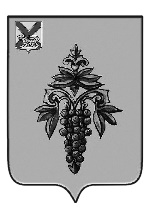 АДМИНИСТРАЦИЯ ЧУГУЕВСКОГО МУНИЦИПАЛЬНОГО ОКРУГА ПРИМОРСКОГО КРАЯ ПОСТАНОВЛЕНИЕ10 июня2021года                                   с. Чугуевка	                                   № 537-НПА     Об утверждении положения об организации и ведении гражданской обороны в Чугуевском муниципальном округеВ соответствии с Федеральным законом от 12.02.1998 № 28-ФЗ «О гражданской обороне», Постановлением Правительства Российской Федерации от 26.11.2007 № 804 «Об утверждении Положения о гражданской обороне в Российской Федерации», приказом МЧС России от 14.11.2008 № 687 «Об утверждении Положения об организации и ведении гражданской обороны в муниципальных образованиях и организациях», приказом МЧС России от 24 декабря 2019 года № 776 «О внесении изменений в Положение об организации и ведении гражданской обороны в муниципальных образованиях и организациях, утвержденное приказом МЧС России от 14 ноября 2008 года № 687», Постановление Губернатора Приморского края от 17.11.2008 № 127-пг «Об утверждении Положения об организации и ведения гражданской обороны в Приморском крае», руководствуясь статьей  43 Устава Чугуевского муниципального округа, администрация Чугуевского муниципального округа ПОСТАНОВЛЯЕТ:Утвердить Положение об организации и ведении гражданской обороны в  Чугуевском муниципальном округе (прилагается).Постановление администрации Чугуевского муниципального района Приморского края от 25 августа 2016 года № 377-нпа «Об утверждении порядка подготовки к ведению и ведения гражданской обороны в Чугуевском муниципальном районе» признать утратившим силу.Настоящее постановление подлежит опубликованию и размещению на официальном сайте Чугуевского муниципального округа.Настоящее постановление вступает в силу со дня его официального опубликования.Контроль за исполнением настоящего постановления оставляю за собой.Глава Чугуевскогомуниципального округа,глава администрации                                                                                  Р. Ю. Деменев                                                                                                                   Приложение                                                                              к постановлению администрации                                                                               Чугуевского муниципального  округа                                                                              от « 10 » июня 2021 года _№ 537-НПАПОЛОЖЕНИЕоб организации и ведении гражданской обороны на территории Чугуевском муниципального округа1. Общие положения1.1. Настоящее положение разработано в соответствии с Федеральным законом от 12 февраля 1998 года № 28-ФЗ «О гражданской обороне», Постановлением Правительства Российской Федерации от 26 ноября 2007 года № 804 «Об утверждении Положения о гражданской обороне в Российской Федерации", приказом МЧС России от 14 ноября 2008 года № 687 «Об утверждении Положения об организации и ведении гражданской обороны в муниципальных образованиях и организациях», зарегистрированного в Минюсте Российской Федерации 26 ноября 2008 года № 12740, и определяет организацию и основные направления подготовки к организации и ведения гражданской обороны, а также основные мероприятия по гражданской обороне на территории Чугуевского муниципального округа.1.2. Мероприятия по гражданской обороне организуются в Чугуевском муниципальном округе в рамках подготовки к ведению гражданской обороны на территории Чугуевского муниципального округа и осуществляются в соответствии с Конституцией Российской Федерации, федеральными конституционными законами, федеральными законами, нормативными правовыми актами Президента Российской Федерации и Правительства Российской Федерации, нормативными правовыми актами МЧС России и настоящим утвержденным Положением.2. Порядок подготовки к организациии ведении гражданской обороны2.1. Подготовка к ведению гражданской обороны заключается в заблаговременном выполнении мероприятий по подготовке к защите населения, материальных и культурных ценностей от опасностей, возникающих при военных конфликтах или вследствие этих конфликтов, а также при возникновении чрезвычайных ситуаций природного и техногенного характера и осуществляется на основании годовых планов, предусматривающих основные мероприятия по вопросам гражданской обороны, предупреждения и ликвидации чрезвычайных ситуаций (далее - план основных мероприятий) Чугуевского муниципального округа.2.2. План основных мероприятий Чугуевского муниципального округа на год разрабатывается администрацией Чугуевского муниципального округа и согласовывается с ГУ МЧС России по Приморскому краю и ГКУ Приморского края  по пожарной безопасности, ГОЧС.Планирование основных мероприятий по подготовке к ведению и ведению гражданской обороны производится с учетом всесторонней оценки обстановки, которая может сложиться на территории Чугуевского муниципального округа в результате применения современных средств поражения при военных конфликтах или вследствие этих конфликтов, а также в результате возможных террористических актов и чрезвычайных ситуаций природного и техногенного характера.2.3. Ведение гражданской обороны на территории Чугуевского муниципального округа осуществляется на основе планов гражданской обороны и защиты населения Чугуевского муниципального округа, и заключается в выполнении мероприятий по защите населения, материальных и культурных ценностей на территории Чугуевского муниципального округа от опасностей, возникающих при военных конфликтах или вследствие этих конфликтов, а также при возникновении чрезвычайных ситуаций природного и техногенного характера.2.4. План гражданской обороны и защиты населения определяет объем, организацию, порядок обеспечения, способы и сроки выполнения мероприятий по приведению гражданской обороны и ликвидации чрезвычайных ситуаций природного и техногенного характера в военное время.3. Руководство гражданской обороной3.1. Руководство гражданской обороной на территории Чугуевского муниципального округа осуществляет глава Чугуевского муниципального округа, который несет персональную ответственность за организацию и проведение мероприятий по гражданской обороне и защите населения.3.2. Органом, осуществляющим управление гражданской обороной на территории Чугуевского муниципального округа, является:в мирное время -  структурное подразделение администрации Чугуевского муниципального округа, специально – уполномоченное на решение задач в области гражданской обороны;в военное время – штаб гражданской обороны, создаваемый при переводе гражданской обороны с мирного на военное время4. Силы гражданской обороны4.1. В целях решения задач гражданской обороны в соответствии с полномочиями органами местного самоуправления создаются и содержатся силы, средства, объекты гражданской обороны, запасы материально-технических, продовольственных, медицинских и иных средств, планируются и осуществляются мероприятия по гражданской обороне.4.2. Для своевременного и качественного решения задач гражданской обороны,  при администрации Чугуевского муниципального округа и в организациях (независимо от формы собственности) создаются аварийно - спасательные службы (медицинская, инженерная, коммунальная, противопожарная, охраны общественного порядка, защиты животных и растений, оповещения и связи, защиты культурных ценностей, автотранспортная, торговли и питания и другие).В состав аварийно - спасательной службы при администрации Чугуевского муниципального округа входят органы управления, силы и средства гражданской обороны, предназначенные для проведения мероприятий по гражданской обороне, всестороннего обеспечения действий аварийно-спасательных формирований и выполнения других неотложных работ при военных конфликтах или вследствие этих конфликтов, а также при ликвидации последствий чрезвычайных ситуаций природного и техногенного характера.Вид и количество спасательных служб, создаваемых при администрации Чугуевского муниципального округа определяются на основании расчета объема и характера выполняемых, в соответствии с Планом гражданской обороны и защиты населения, задач.Организация и порядок деятельности аварийно - спасательных служб определяются создающими их органами в соответствующем Положении об аварийно - спасательной службе.Положение об аварийно - спасательной службе Чугуевского муниципального округа разрабатывается администрацией Чугуевского муниципального округа, согласовывается с руководителем соответствующей спасательной службы Приморского края и утверждается главой Чугуевского муниципального округа.4.3. Для планирования, подготовки и проведения эвакуационных мероприятий на территории Чугуевского муниципального округа создается эвакуационная комиссия. Эвакуационная комиссия возглавляется одним из заместителей главы администрации Чугуевского муниципального округа. Деятельность эвакуационной комиссии регламентируется Положением об эвакуационной комиссии, которое утверждается постановлением администрации Чугуевского муниципального округа Приморского края.4.4. Силы гражданской обороны в мирное время могут привлекаться для участия в мероприятиях по предупреждению и ликвидации чрезвычайных ситуаций природного и техногенного характера.Решение о привлечении в мирное время сил и средств гражданской обороны для ликвидации последствий чрезвычайных ситуаций на территории Чугуевского муниципального округа принимает глава Чугуевского муниципального округа в отношении созданных им в муниципальном образовании сил гражданской обороны.5. Сбор и обмен информацией в области гражданской обороны5.1. В целях обеспечения организованного и планомерного осуществления мероприятий по гражданской обороне, в том числе своевременного оповещения населения о прогнозируемых и возникших опасностях в военное время на территории Российской Федерации, организуется сбор информации в области гражданской обороны (далее - информация) и обмен ею.5.2. Сбор и обмен информацией осуществляет отдел по делам ГО и ЧС администрации Чугуевского муниципального округа, который представляет информацию в ГУ МЧС России по Приморскому краю и ГКУ Приморского края  по пожарной безопасности, ГОЧС.6. Решение задач гражданской обороныВ целях решения задач гражданской обороны на органы местного самоуправления возлагаются планирование и осуществление следующих основных мероприятий:6.1.Подготовка населения в области гражданской обороны возлагается на администрацию Чугуевского муниципального округа.Выполняемые мероприятия:разработка с учетом особенностей и на основе примерных программ, утвержденных Постановлением Правительства Российской Федерации от 4 сентября 2003 года № 547 «О подготовке населения в области защиты от чрезвычайных ситуаций природного и техногенного характера», от 2 ноября 2000 года № 841 «Об утверждении Положения об организации обучения населения в области гражданской обороны», примерных программ обучения работающего населения, должностных лиц и работников гражданской обороны, личного состава формирований и служб;организация и подготовка населения способам защиты от опасностей, возникающих при военных конфликтах или вследствие этих конфликтов, а также при возникновении чрезвычайных ситуаций природного и техногенного характера;подготовка личного состава формирований и служб муниципальных образований;проведение учений и тренировок по гражданской обороне;организационно-методическое руководство и контроль за подготовкой работников, личного состава формирований и служб организаций, находящихся на территории Чугуевского муниципального округа;создание, оснащение курсов гражданской обороны и учебно-консультационных пунктов по гражданской обороне и организация их деятельности, а также обеспечение повышения квалификации должностных лиц и работников гражданской обороны в образовательных учреждениях дополнительного профессионального образования, имеющих соответствующую лицензию;пропаганда знаний в области гражданской обороны.6.2. Оповещение населения об опасностях, возникающих при военных конфликтах или вследствие этих конфликтов, а также при возникновении чрезвычайных ситуаций природного и техногенного характера возлагается на администрацию Чугуевского муниципального округа.Выполняемые мероприятия:поддержание в состоянии постоянной готовности системы оповещения населения, осуществление ее реконструкции и модернизации;установка специализированных технических средств оповещения и информирования населения в местах массового пребывания людей;комплексное использование средств единой сети электросвязи Российской Федерации, сетей и средств радио-, проводного и телевизионного вещания и других технических средств передачи информации;сбор информации в области гражданской обороны и обмен ею.6.3. Эвакуация населения, материальных и культурных ценностей в безопасные районы возлагается на эвакуационную комиссию Чугуевского муниципального округа.Выполняемые мероприятия:организация планирования, подготовки и проведения мероприятий по эвакуации населения, материальных и культурных ценностей в безопасные районы из зон возможных опасностей, а также рассредоточение работников организаций, продолжающих свою деятельность в военное время, и работников организаций, обеспечивающих выполнение мероприятий по гражданской обороне в зонах возможных опасностей;подготовка безопасных районов для размещения населения, материальных и культурных ценностей, подлежащих эвакуации;создание и организация деятельности эвакуационных органов, а также подготовка их личного состава.6.4. Предоставление населению средств индивидуальной и коллективной защиты возлагается на администрацию Чугуевского муниципального округа:Выполняемые мероприятия:приспособление в мирное время и при переводе гражданской обороны с мирного на военное время заглубленных помещений и других сооружений подземного пространства для укрытия населения;планирование и организация строительства недостающих защитных сооружений гражданской обороны в военное время;обеспечение укрытия населения в защитных сооружениях гражданской обороны, заглубленных помещениях и других сооружениях подземного пространства;обеспечение выдачи населению средств индивидуальной защиты и предоставления средств коллективной защиты в установленные сроки.6.5. Проведение мероприятий по световой маскировке и другим видам маскировки возлагается на администрацию Чугуевского муниципального округа.Выполняемые мероприятия:определение перечня объектов, подлежащих маскировке;создание и поддержание в состоянии постоянной готовности к использованию по предназначению запасов материально-технических средств, необходимых для проведения мероприятий по световой и других видов маскировки.6.6. Проведение аварийно-спасательных работ в случае возникновения опасностей для населения при ведении военных конфликтов или вследствие этих конфликтов, а также при чрезвычайных ситуациях природного и техногенного характера возлагается на администрацию Чугуевского муниципального округа.Выполняемые мероприятия:создание, оснащение и подготовка необходимых сил и средств гражданской обороны и единой государственной системы предупреждения и ликвидации чрезвычайных ситуаций для проведения аварийно-спасательных и других неотложных работ, а также планирование их действий; создание и поддержание в состоянии постоянной готовности к использованию по предназначению запасов материально-технических, продовольственных, медицинских и иных средств для всестороннего обеспечения аварийно-спасательных и других неотложных работ.6.7. Первоочередное обеспечение населения, пострадавшего при ведении военных действий или вследствие этих действий, в том числе по медицинскому обслуживанию, включая оказание первой медицинской помощи, срочному предоставлению жилья и принятию других необходимых мер возлагается на администрацию Чугуевского муниципального округа.Выполняемые мероприятия:планирование и организация основных видов первоочередного жизнеобеспечения населения;создание и поддержание в состоянии постоянной готовности к использованию по предназначению запасов материально-технических, продовольственных, медицинских и иных средств;нормированное снабжение населения продовольственными и непродовольственными товарами;предоставление населению коммунально-бытовых услуг;проведение санитарно-гигиенических и противоэпидемических мероприятий среди пострадавшего населения;проведение лечебно-эвакуационных мероприятий;оказание населению первой помощи;определение численности населения, оставшегося без жилья;инвентаризация сохранившегося и оценка состояния поврежденного жилого фонда, определения возможности его использования для размещения пострадавшего населения;размещение пострадавшего населения в гостиницах, оздоровительных учреждениях, временных жилищах (сборных домах, палатках, землянках и т.п.), а также подселение его на площади сохранившегося жилого фонда;предоставление населению информационно-психологической поддержки.6.8. Борьба с пожарами, возникшими при военных конфликтах или вследствие этих конфликтов возлагается на администрацию Чугуевского муниципального округа.Выполняемые мероприятия:создание и организация деятельности муниципальной пожарной охраны, организация ее подготовки в области гражданской обороны и взаимодействия с другими видами пожарной охраны;организация тушения пожаров в районах проведения аварийно-спасательных и других неотложных работ и в организациях, отнесенных в установленном порядке к категориям по гражданской обороне, в военное время;заблаговременное создание запасов химических реагентов для тушения пожаров.6.9. Обнаружение и обозначение районов, подвергшихся радиоактивному, химическому, биологическому и иному заражению возлагается на администрацию Чугуевского муниципального округа.Выполняемые мероприятия:введение режимов радиационной защиты на территориях, подвергшихся радиоактивному загрязнению;совершенствование методов и технических средств мониторинга состояния радиационной, химической, биологической обстановки, в том числе оценка степени зараженности и загрязнения продовольствия и объектов окружающей среды радиоактивными, химическими и биологическими веществами.6.10. Санитарная обработка населения, обеззараживание зданий и сооружений, специальная обработка техники и территорий возлагается на администрацию Чугуевского муниципального округа.Выполняемые мероприятия:заблаговременное создание запасов дезактивирующих, дегазирующих  и дезинфицирующих веществ и растворов;создание и оснащение сил для проведения санитарной обработки населения, обеззараживания зданий и сооружений, специальной обработки техники и территорий, подготовка их в области гражданской обороны;организация проведения мероприятий по санитарной обработке населения, обеззараживанию зданий и сооружений, специальной обработке техники и территорий.6.11. Восстановление и поддержание порядка в районах, пострадавших при военных конфликтах или вследствие этих конфликтов, а также вследствие чрезвычайных ситуаций природного и техногенного характера и террористических акций возлагается на администрацию Чугуевского муниципального округа. Выполняемые мероприятия:создание и оснащение сил охраны общественного порядка, подготовка их в области гражданской обороны;восстановление и охрана общественного порядка, обеспечение безопасности дорожного движения на маршрутах выдвижения сил гражданской обороны и эвакуации населения;обеспечение беспрепятственного передвижения сил гражданской обороны для проведения аварийно-спасательных и других неотложных работ;осуществление пропускного режима и поддержание общественного порядка в очагах поражения;усиление охраны объектов, подлежащих обязательной охране органами внутренних дел, имущества юридических и физических лиц по договорам, принятие мер по охране имущества, оставшегося без присмотра.6.12. Срочное восстановление функционирования необходимых коммунальных служб в военное время возлагается на администрацию Чугуевского муниципального округа.Выполняемые мероприятия:обеспечение готовности коммунальных служб к работе в условиях военного времени, планирование их действий;создание запасов оборудования и запасных частей для ремонта поврежденных систем газо-, энерго- и водоснабжения, водоотведения и канализации;создание и подготовка резерва мобильных средств для очистки, опреснения и транспортировки воды;создание на водопроводных станциях необходимых запасов реагентов, реактивов, консервантов и дезинфицирующих средств;создание запасов резервуаров и емкостей, сборно-разборных трубопроводов, мобильных резервных и автономных источников энергии, оборудования и технических средств для организации коммунального снабжения населения.6.13. Срочное захоронение трупов в военное время возлагается на администрацию Чугуевского муниципального округа.Выполняемые мероприятия:заблаговременное, в мирное время, определение мест возможных захоронений;создание, подготовка и обеспечение готовности сил и средств гражданской обороны для обеспечения мероприятий по захоронению трупов, в том числе на базе специализированных ритуальных организаций;оборудование мест погребения (захоронения) тел (останков) погибших;организация работ по поиску тел, фиксированию мест их обнаружения, извлечению и первичной обработке погибших, опознанию и документированию, перевозке и захоронению погибших;организация санитарно-эпидемиологического надзора.6.14. Разработка и осуществление мер, направленных на обеспечение устойчивости функционирования организаций, необходимых для выживания населения при военных конфликтах или вследствие этих конфликтов, а также при чрезвычайных ситуациях природного и техногенного характера Чугуевского муниципального округа.Выполняемые мероприятия:создание и организация работы в мирное и военное время комиссий по вопросам повышения устойчивости функционирования объектов экономики;рациональное размещение объектов экономики и инфраструктуры, а также средств производства, в соответствии с требованиями строительных норм и правил осуществления инженерно-технических мероприятий гражданской обороны;разработка и реализация в мирное и военное время инженерно-технических мероприятий гражданской обороны, в том числе в проектах строительства;планирование, подготовка и проведение аварийно-спасательных и других неотложных работ на объектах экономики, продолжающих работу в военное время;заблаговременное создание запасов материально-технических, продовольственных, медицинских и иных средств, необходимых для восстановления производственного процесса;создание страхового фонда документации;повышение эффективности защиты производственных фондов при воздействии на них современных средств поражения.6.15. Обеспечение постоянной готовности сил и средств гражданской обороны возлагается на администрацию Чугуевского муниципального округа.Выполняемые мероприятия:создание и оснащение сил гражданской обороны современными техникой и оборудованием;подготовка сил гражданской обороны к действиям, проведение учений и тренировок по гражданской обороне;планирование действий сил гражданской обороны;определение порядка взаимодействия и привлечения сил и средств гражданской обороны, а также всестороннее обеспечение их действий.7. Заключительные положения7.1. Обеспечение мероприятий местного уровня по гражданской обороне на территории Чугуевского муниципального округа осуществляется за счет средств бюджета Чугуевского муниципального округа.7.2. Неисполнение должностными лицами и гражданами Российской Федерации норм и требований в области гражданской обороны влечет ответственность в соответствии с законодательством Российской Федерации.